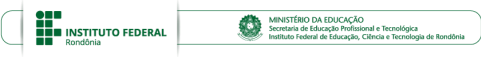 ANEXOS DO EDITAL XXX SELEÇÃO DE COLABORADORES EMPODERAMENTO DA MULHER/2021/CAC - DEPEX/IFROTodos os anexos encontram-se neste arquivo, favor apagar aqueles que não serão utilizados para a candidatura, assim como esse texto de orientação.ANEXO 1 — REQUISITOS DE DOCÊNCIA CONFORME O QUADRO DE VAGASANEXO 2 — QUADRO DE PONTUAÇÃO(Preencher este Quadro, gerar um PDF e fazer o upload no formulário de Inscrição, apagar esse texto orientacional ao encaminhar)Local e dataASSINATURA DO CANDIDATOSEQUÊNCIA DE DOCUMENTAÇÕES COMPROBATÓRIAS DE FORMAÇÃO E EXPERIÊNCIAS PROFISSIONAIS(Colar abaixo a cópia dos documentos comprobatórios de sua formação e experiência, conforme a ordem disposta no quadro referencial acima, salvar em um único arquivo, extensão PDF. Apagar esse texto orientacional.)ANEXO III — FORMULÁRIO DE RECURSO ADMINISTRATIVOLocal e dataASSINATURA DO CANDIDATOANEXO IV — ATRIBUIÇÕES POR FUNÇÃO1) PROFESSOR FORMADOR/CONTEUDISTAa) Elaborar material didático para disponibilização no Ambiente Virtual de Aprendizagem, pertinente à ementa e correspondente à carga horária das disciplinas.b) Participar, se oferecida, da capacitação específica para o desempenho de sua função.c) Preparar o ambiente virtual de aprendizagem (AVA) com 15 dias de antecedência ou conforme o prazo indicado pela Coordenação.d) Elaborar o Plano de Ensino conforme o Projeto Pedagógico do Curso.e) Preparar materiais didáticos complementares em diversas mídias.f) Prestar atendimento à equipe de tutoria conforme as necessidades.g) Acompanhar os tutores a distância no ambiente online (MOODLE), dando suporte diário no fórum de tutoria de sua disciplina e via e-mail.h) Esclarecer as dúvidas dos tutores e alunos, com resposta em, no máximo, vinte e quatro horas.i) Participar das atividades relativas ao desenvolvimento e acompanhamento de seu curso e informar à coordenação os problemas e eventuais dificuldades no desempenho da função ou no ambiente do curso.j) Gravar vídeos e/ou participar de webconferência, quando programada.k) Adequar os conteúdos, materiais didáticos, mídias e bibliografia às necessidades dos estudantes participantes da oferta.l) Propiciar espaço de acolhimento e debate com os estudantes.m) Participar dos encontros de coordenação, promovidos pela Supervisão do Curso.n) Participar de encontros pedagógicos, estabelecidos pela Supervisão Pedagógica e Coordenação de Curso.o) Cumprir os prazos de postagens dos materiais no Ambiente Virtual de Aprendizagem.p) Acompanhar as frequências, notas das atividades de percurso e avaliações no Ambiente Virtual de Aprendizagem.q) Estar disponível para elucidar dúvidas relacionadas à disciplina ministrada quando necessário e solicitado pela Coordenação do Curso ou pelo Departamento de Extensão do Campus. 2) PROFESSOR MEDIADOR/ORIENTADOR (TUTOR)a) Participar, se oferecida, de capacitação específica para o desempenho de sua função.b) Elaborar o seu Plano de Tutoria, conforme o modelo de Plano de Ensino disponível no Projeto Pedagógico do Curso.c) Exercer as atividades típicas de tutoria, com atendimento a até 200 alunos.d) Acompanhar e orientar os alunos na execução de atividades pelo Ambiente Virtual de Aprendizagem — AVA.e) Mediar a comunicação de conteúdos entre o professor e o cursista.f) Colaborar com o professor formador nas discussões teóricas desenvolvidas na plataforma de aprendizagem.g) Assistir os alunos nas atividades do curso, com esclarecimentos de dúvida e orientação de atividades.h) Apoiar o professor da disciplina nas atividades do curso.i) Elaborar os relatórios de regularidade dos alunos.j) Elaborar os relatórios de desempenho dos alunos nas atividades desenvolvidas.k) Corrigir as atividades avaliativas, se necessário.l) Participar de reuniões pedagógicas, quando convidado.m) Participar dos eventos presenciais nos polos, quando necessário.n) Estabelecer e promover contato permanente com os alunos de forma coletiva e individualizada, a distância.3) PROFISSIONAL DE APOIO ACADÊMICO/ADMINISTRATIVOa) Participar de capacitação específica, se oferecida, para o desempenho de sua função.b) Realizar os registros dos alunos nos Sistemas Acadêmicos do IFRO.c) Acompanhar o processo de registro escolar dos alunos, a matrícula, boletins, certificados, e outros documentos oficiais relativos aos alunos.d) Gerar a certificação dos alunos formados nos cursos.e) Participar do fornecimento e recebimento de informações necessárias ao acompanhamento do controle acadêmico, em articulação com o Supervisor de Curso.f) Fazer levantamentos e análise dos resultados dos indicadores acadêmicos, manter estatísticas atualizadas e ter sob controle dados acadêmicos e curriculares, visando subsidiar estudos e interpretações, com finalidades pedagógicas, profissionais e econômico-administrativas.g) Elaborar, organizar e preencher os instrumentos de controle acadêmico previstos nos regulamentos do IFRO.h) Auxiliar na realização das matrículas, cancelamentos e expedição de históricos, boletins, diplomas e certificados, conforme os regulamentos do IFRO.i) Acompanhar e atender, com setores competentes, os discentes com dificuldades no processo de ensino e aprendizagem em EaD;j) Classificar, protocolar e arquivar documentos e correspondências, registrando a movimentação de expedientes.k) Fazer manutenção do Ambiente Virtual de Aprendizagem e/ou de outros sistemas utilizados no atendimento aos alunos.l) Desenvolver outras atividades típicas de sua função, conforme definição da Coordenação do Curso ou do Departamento de Extensão do Campus.4) PROFISSIONAL DE APOIO A GESTÃO DE SISTEMAS a) Participar de capacitação específica, se oferecida, para o desempenho de sua função.b) Realizar os registros dos alunos nos Sistemas Acadêmicos do IFRO.b) Acompanhar e atender, com setores competentes, os discentes com dificuldades no processo de ensino e aprendizagem em EaD;c) Fazer manutenção do Ambiente Virtual de Aprendizagem, com inclusão de material pedagógico, planos de ensino, videoaulas, materiais completares, entre outros;d) Desenvolver outras atividades típicas de sua função, conforme definição da Coordenação do Curso ou do Departamento de Extensão do Campus.ANEXO V — TERMO DE COMPROMISSO E RESPONSABILIDADEAssumo o compromisso pelas obrigações como profissional colaborador na função acima especificada, em que fui classificado, conforme o estabelecido no Edital de Seleção de Colaboradores para o Projeto Empoderamento da Mulher. Estou ciente de que a minha inobservância aos requisitos dispostos no mesmo Edital, quanto às competências que me cabem, poderá implicar no meu desligamento nas funções assumidas e na minha obrigação de restituir integralmente os recursos porventura recebidos de forma irregular, conforme determinação legal e proporcionalmente ao descumprimento de minhas competências.Declaro, conforme o edital de seleção e as legislações e normativas aplicáveis, que preencho plenamente os requisitos da função para a qual fui selecionado, incluindo-se que:a) não acumularei simultaneamente as bolsas desta função com bolsas de pesquisa, extensão ou formação de mesmos programas ou programas similares da Capes ou FNDE, sob pena de devolução do que receber em duplicidade;b) tenho disponibilidade de tempo e meios próprios complementares (notadamente por se tratar de atividade a distância) para o exercício da função;c) as horas de trabalho dedicadas a esta função não serão executadas durante período de jornada regular em outras funções, com ou sem vínculo empregatício, que eu exerça ou venha a exercer durante o período da convocação.Reconheço que os serviços prestados não geram vínculo empregatício e podem ser suspensos ou encerrados a qualquer tempo pelo IFRO, com garantia de pagamento pelas horas de atividades executadas e sem ônus relativos a direitos trabalhistas, por força de determinações legais, das necessidades do público-alvo ou da indisponibilidade de recursos.Estou plenamente de acordo com todos os termos do Edital.Local e dataASSINATURA DO CANDIDATOCURSO: CUIDADORA INFANTILCURSO: CUIDADORA INFANTILCURSO: CUIDADORA INFANTILCURSO: CUIDADORA INFANTILComponente CurricularCargaHoráriaN. deVagasRequisitos Mínimos de Formação e AcessoDireitos da Mulher1001Graduação em Direito.Graduação em Serviço Social, com especialização na área de Direitos da Mulher.Português Instrumental2001Graduação em Língua Portuguesa.Legislação Infantil1001Graduação em Direito.Graduação em Serviço Social, com especialização na área de Legislação Infantil.Desenvolvimento Infantil3001Graduação em Psicologia ou em Pedagogia.Nutrição e Saúde da Criança2001Graduação em Nutrição ou Medicina.Cuidados e Bem-Estar da Criança3001Graduação em Enfermagem ou Medicina.Organização do Ambiente2001Graduação em Psicologia, Pedagogia ou Enfermagem.Desenvolvimento de Atividades Lúdicas e de Entretenimento2001Graduação em Pedagogia ou Educação Física.IDENTIFICAÇÃO DO CANDIDATOIDENTIFICAÇÃO DO CANDIDATOIDENTIFICAÇÃO DO CANDIDATOIDENTIFICAÇÃO DO CANDIDATOIDENTIFICAÇÃO DO CANDIDATOIDENTIFICAÇÃO DO CANDIDATOIDENTIFICAÇÃO DO CANDIDATOIDENTIFICAÇÃO DO CANDIDATOIDENTIFICAÇÃO DO CANDIDATONome:Nome:Documento de identidade:Documento de identidade:Documento de identidade:Documento de identidade:E-mail:E-mail:Telefone/celular:Telefone/celular:Telefone/celular: Formação e Experiência profissionalDescrição da Formação e Experiências(comprovadas por meio de certificados, declarações, atestados, registros profissionais ou cópias de publicações, conforme cada caso)Descrição da Formação e Experiências(comprovadas por meio de certificados, declarações, atestados, registros profissionais ou cópias de publicações, conforme cada caso)Descrição da Formação e Experiências(comprovadas por meio de certificados, declarações, atestados, registros profissionais ou cópias de publicações, conforme cada caso)Descrição da Formação e Experiências(comprovadas por meio de certificados, declarações, atestados, registros profissionais ou cópias de publicações, conforme cada caso)UnidadePontuação porUnidadeLimite de Pontuação Pontuação Indicada peloCandidato Formação Acadêmica Verticala) Curso Técnico de Nível Médio na área de inscrição Cursoa) Curso Técnico de Nível Médio na área de inscrição Cursoa) Curso Técnico de Nível Médio na área de inscrição Cursoa) Curso Técnico de Nível Médio na área de inscrição CursoCurso33Formação Acadêmica Verticalb) Graduação em qualquer áreab) Graduação em qualquer áreab) Graduação em qualquer áreab) Graduação em qualquer áreaCurso44Formação Acadêmica Verticalc) Graduação na área para a qual se inscreverc) Graduação na área para a qual se inscreverc) Graduação na área para a qual se inscreverc) Graduação na área para a qual se inscreverCurso66Formação Acadêmica Verticald) Especialização Lato Sensu na área para a qual se inscreverd) Especialização Lato Sensu na área para a qual se inscreverd) Especialização Lato Sensu na área para a qual se inscreverd) Especialização Lato Sensu na área para a qual se inscreverCurso77Formação Acadêmica Verticale) Mestrado na área para a qual se inscrevere) Mestrado na área para a qual se inscrevere) Mestrado na área para a qual se inscrevere) Mestrado na área para a qual se inscreverCurso1010Formação Acadêmica Verticalf) Doutorado na área para a qual se inscreverf) Doutorado na área para a qual se inscreverf) Doutorado na área para a qual se inscreverf) Doutorado na área para a qual se inscreverCurso1515Experiência Profissional g) Docência em qualquer áreag) Docência em qualquer áreag) Docência em qualquer áreag) Docência em qualquer áreaSemestre210Experiência Profissional h) Docência na área para a qual se inscreverh) Docência na área para a qual se inscreverh) Docência na área para a qual se inscreverh) Docência na área para a qual se inscreverSemestre520Experiência Profissional i) Tutoria em cursos de educação a distância, tomando-se a função como suporte aos alunos na compreensão de conteúdos e execução de atividades ministradas por professor formador, sem se confundir com docênciai) Tutoria em cursos de educação a distância, tomando-se a função como suporte aos alunos na compreensão de conteúdos e execução de atividades ministradas por professor formador, sem se confundir com docênciai) Tutoria em cursos de educação a distância, tomando-se a função como suporte aos alunos na compreensão de conteúdos e execução de atividades ministradas por professor formador, sem se confundir com docênciai) Tutoria em cursos de educação a distância, tomando-se a função como suporte aos alunos na compreensão de conteúdos e execução de atividades ministradas por professor formador, sem se confundir com docênciaSemestre420Experiência Profissional j) Tutoria em cursos de educação a distância, ofertados pelo IFRO, tomando-se a função como suporte aos alunos na compreensão de conteúdos e execução de atividades ministradas por professor formador, sem se confundir com docênciaj) Tutoria em cursos de educação a distância, ofertados pelo IFRO, tomando-se a função como suporte aos alunos na compreensão de conteúdos e execução de atividades ministradas por professor formador, sem se confundir com docênciaj) Tutoria em cursos de educação a distância, ofertados pelo IFRO, tomando-se a função como suporte aos alunos na compreensão de conteúdos e execução de atividades ministradas por professor formador, sem se confundir com docênciaj) Tutoria em cursos de educação a distância, ofertados pelo IFRO, tomando-se a função como suporte aos alunos na compreensão de conteúdos e execução de atividades ministradas por professor formador, sem se confundir com docênciaSemestre520Experiência Profissional k) Atividade em programas, projetos, processos ou sistemas de educação e administração, que não incluem tutoria, envolvendo Ambientes Virtuais de Aprendizagem, sistemas de controle acadêmico e/ou sistemas de controle financeiro  k) Atividade em programas, projetos, processos ou sistemas de educação e administração, que não incluem tutoria, envolvendo Ambientes Virtuais de Aprendizagem, sistemas de controle acadêmico e/ou sistemas de controle financeiro  k) Atividade em programas, projetos, processos ou sistemas de educação e administração, que não incluem tutoria, envolvendo Ambientes Virtuais de Aprendizagem, sistemas de controle acadêmico e/ou sistemas de controle financeiro  k) Atividade em programas, projetos, processos ou sistemas de educação e administração, que não incluem tutoria, envolvendo Ambientes Virtuais de Aprendizagem, sistemas de controle acadêmico e/ou sistemas de controle financeiro  Semestre420Experiência Profissional l) Atividade em programas, projetos, processos ou sistemas de educação e administração, ofertados pelo IFRO, que não incluem tutoria, envolvendo Ambientes Virtuais de Aprendizagem, sistemas de controle acadêmico e/ou sistemas de controle financeirol) Atividade em programas, projetos, processos ou sistemas de educação e administração, ofertados pelo IFRO, que não incluem tutoria, envolvendo Ambientes Virtuais de Aprendizagem, sistemas de controle acadêmico e/ou sistemas de controle financeirol) Atividade em programas, projetos, processos ou sistemas de educação e administração, ofertados pelo IFRO, que não incluem tutoria, envolvendo Ambientes Virtuais de Aprendizagem, sistemas de controle acadêmico e/ou sistemas de controle financeirol) Atividade em programas, projetos, processos ou sistemas de educação e administração, ofertados pelo IFRO, que não incluem tutoria, envolvendo Ambientes Virtuais de Aprendizagem, sistemas de controle acadêmico e/ou sistemas de controle financeiroSemestre520Experiência Profissional m) Experiência em outras atividades, não especificadas acima em cursos EAD.m) Experiência em outras atividades, não especificadas acima em cursos EAD.m) Experiência em outras atividades, não especificadas acima em cursos EAD.m) Experiência em outras atividades, não especificadas acima em cursos EAD.Semestre420Experiência Profissional n) Experiência em outras atividades, não especificadas acima em cursos EAD oferecidos pelos IFRO. n) Experiência em outras atividades, não especificadas acima em cursos EAD oferecidos pelos IFRO. n) Experiência em outras atividades, não especificadas acima em cursos EAD oferecidos pelos IFRO. n) Experiência em outras atividades, não especificadas acima em cursos EAD oferecidos pelos IFRO. Semestre520Experiência Profissional Limite de pontuaçãoLimite de pontuaçãoLimite de pontuaçãoLimite de pontuação195195195IDENTIFICAÇÃO DO CANDIDATOIDENTIFICAÇÃO DO CANDIDATOIDENTIFICAÇÃO DO CANDIDATOIDENTIFICAÇÃO DO CANDIDATONome:Documento de identidade:Documento de identidade:Documento de identidade:E-mail:Telefone/celular:Telefone/celular:REFERÊNCIA DO RECURSO( ) Homologação de inscrição( ) Análise documental( ) Critério de desempate( ) Outros motivos: especificar — _____________________________________________ARGUMENTAÇÕES QUE EMBASAM O RECURSOIDENTIFICAÇÃO DO CANDIDATOIDENTIFICAÇÃO DO CANDIDATOIDENTIFICAÇÃO DO CANDIDATONome:Nome:Nome:CPF:RG (órgão emissor e UF):RG (órgão emissor e UF):Rua:Bairro:Cidade/UF:CEP:E-mail:E-mail:Telefone:Telefone:Telefone:Função para a qual foi selecionado:Função para a qual foi selecionado:Função para a qual foi selecionado: